Walk Attendance Form                  Group Name ____________ 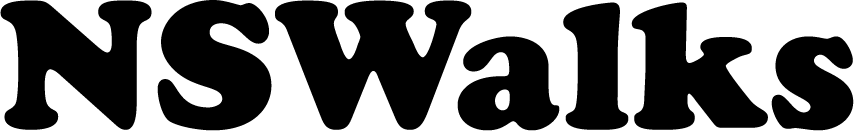 _____________________Name of ParticipantDate Date Date  Date Date Date Date Date DateDateDateDateDate